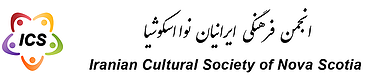   ICSNS Farsi School Registration FormICSNS ID-Number (internal use): __________Applicant Information:First Name:    ______________       Family Name: _____________________      Male:   Female:   Date of Birth (YY/MM/DD): ____/____/____     Contact Information:Parents, or Guardians name (if under 18 years old): ____________________________________Applicant, Parents, or Guardians Address:  _____________________________________________________________________________Tel: (____) ___________	      Email: _____________________________________________Emergency contact Full Name: ______________________   Tel: (____) ___________	Emergency contact speaks; Farsi  , English Farsi Language Background:Native language: Farsi: , English  , French , Other: _______________     I have previously studied Farsi for ______ Years and _____ MonthsPreviously attended ICSNS Farsi School? No: , Yes:, which level: _______________  Class fees and timeTime Preference:  Weekend classes  , Weekday evenings   , Either  I will pay total Payment $_______  for ______ semesters Payment method:      By Cash  (by __ )  Cheque        via e-transfer to: amirhosein_maleki2005@yahoo.com   Date:  __________________                                                      Signature: ____________________________ Farsi classes will be held at the ICSNS place or public schools for 4 semesters a year. The (minimum) fee for each year semester is 45$ (Annual fee 180$ payable in up to 3 instalments by cheque).Classes will be held on weekends or weekday evenings.Proficiency in Farsi (self-evaluation)NoneBeginnerIntermediateSpeaking:Reading:Writing: